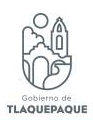 Oficio: Of. N.A.183/2017Sala de RegidoresPresidenta María Elena Limón GarcíaSíndico Juan David García CamarenaRegidor Adenawer González FierrosRegidor Alfredo Fierros González                Regidor Miguel Carrillo GómezRegidor Luis Armando Córdova DíazRegidora Daniela Elizabeth Chávez EstradaRegidora Marcela Guadalupe Aceves SánchezRegidor Miguel Silva RamírezRegidor Edgar Ricardo Ríos de LozaRegidor Iván Omar González SolísRegidora Rosa Pérez LealRegidora Silvia Natalia IslasRegidora María del Rosario de los Santos SilvaDirectora de Dictaminación, Actas y Acuerdos Eiko Yoma Kiu Tenorio AcostaPresente.Por medio de la presente reciba un cordial saludo, mismo que aprovecho para convocarle Sesión de la Comisión de Hacienda, Patrimonio y Presupuesto que se llevará a cabo el día jueves 07 de noviembre de 2017 a las 10:00 horas, en la Sala de Sesiones del Pleno. Lo anterior conforme a lo dispuesto en los artículos 78 fracción III, 84, 87 fracción VII y demás relativos aplicables del Reglamento del Gobierno y de la Administración Pública del Ayuntamiento Constitucional de San Pedro Tlaquepaque bajo el siguiente orden del día:1.- Lista de asistencia y verificación de Quórum legal para sesionar.2.-Lectura y aprobación del orden del día.3.- Estudio y análisis y en su caso aprobación del Dictamen que versa sobre el punto de acuerdo 680/2017/TC sobre el Presupuesto de Ingresos y Egresos para el ejercicio fiscal 2018 del Municipio de San Pedro Tlaquepaque. 4.- Estudio, análisis y en su caso aprobación del dictamen que versa sobre el punto de acuerdo 650/2017/TC que tiene por objeto que en el Presupuesto de Egresos del año 2018 se considere la implementación del proyecto “Uno y uno” para mejorar la circulación  vehicular en el Centro Histórico de San Pedro Tlaquepaque.5.-Estudio, análisis y en su caso aprobación del dictamen que tiene por objeto el punto de acuerdo 653/2017/TC para asignar en el presupuesto de Egresos para el ejercicio fiscal 2018, el recurso suficiente a la partida correspondiente para la adquisición e instalación de alarmas sísmicas en todos los planteles públicos de Educación Básica del Municipio. 6.- Estudio, análisis y en su caso aprobación del dictamen que versa sobre el punto de acuerdo 649/2017/TC tiene por objeto el asignar en el presupuesto de Egresos para el ejercicio fiscal del 2018, la compra e placas de nomenclatura para las calles del Municipio. 7.-Asuntos Generales.8..-Clausura de la Sesión.	Sin más por el momento y en espera de su valiosa y asistencia, me despido reiterándole mis sinceras consideraciones.	ATENTAMENTE	“San Pedro Tlaquepaque, Jalisco a 04 de diciembre del 2017, Año del Centenario de la Promulgación de la Constitución Política de los Estados Unidos Mexicanos , de la Constitución Política del Estado Libre y Soberano de Jalisco y del Natalicio de Juan Rulfo”.Regidora Mirna Citlalli Amaya De Luna Presidenta de la Comisión Edilicia de Hacienda, Patrimonio y Presupuesto. 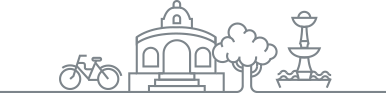 C.c.p./ArchivoC.c,p. Unidad de Transparencia y acceso a la información. MCADL/slpp**